Semaine du 10 décembre 2017VIENS SEIGNEUR!L’Avent, c’est le début d’une nouvelle année liturgique dans l’Église catholique. C’est un temps d’attente, de veille, d’espérance. Mais attendre quoi? Veiller qui? Espérer pourquoi?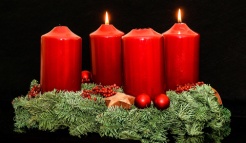 ATTENDRE…la visite de Dieu qui, en Jésus, est venu, vient et reviendra. En effet, le Seigneur Jésus est venu parmi nous, Il s’est fait l’un de nous pour nous apporter la Bonne Nouvelle, son Évangile de joie et d’amour. Il vient continuellement, chaque jour Il marche à nos côtés, Il nous libère, Il se rend présent à nos joies comme à nos peines. Il viendra à la fin des temps nous indiquant ainsi où notre chemin sur terre va aboutir. Dans notre attente, VIENS SEIGNEUR!Viens augmenter notre patience et notre persévérance car il fait trop sombre dans notre monde et tant de voix proclament ta mort! Viens, Seigneur, éloigne de nous la peur et l’angoisse; remplis nos cœurs de la joie et de la confiance en demain!VEILLER… comme une mère auprès de son enfant malade. Dans notre veille, VIENS SEIGNEUR! Viens, Seigneur, rends-nous vigilants! Aide-nous à discerner les signes de ta présence dans nos vies et dans notre monde!Viens, Seigneur, aide-nous à veiller auprès des gens qui vivent dans la solitude, la peur du lendemain, qui souffrent et qui peinent sous le fardeau du jour!ESPÉRER POURQUOI? Espérer parce que tu es venu nous indiquer la voie d’un monde plus fraternel et plus juste, celle de l’amour, de la solidarité, de la justice et du pardon. Espérer car tu es venu construire le Royaume de Dieu qui est déjà là et encore à venir. Dans notre espérance, VIENS SEIGNEUR!Viens, Seigneur, élargir l’horizon de nos cœurs pour venir en aide au pauvre ou au démuni d’ici, du Pérou ou d’ailleurs, pour accueillir le réfugié ou le demandeur d’asile qui frappent à notre porte et qui espèrent une place dans la crèche de nos cœurs ou dans notre société d’abondance. Viens, Seigneur, aide-nous à prendre soin de nos frères et sœurs dans le besoin en participant généreusement aux œuvres d’entraide et de solidarité comme la guignolée, les paniers de Noël, l’accueil des réfugiés ou des demandeurs d’asile,  les banques alimentaires  ou les projets qui cherchent à donner des conditions de vie meilleures et dignes d’une personne humaine.Viens, Seigneur, pour qu’à l’exemple de Marie, nous disions OUI: oui à ces demandes de soutien et d’entraide, oui à ces efforts d’ouverture et de partage; oui à nous laisser visiter par Toi, hôte attendu et bouleversant nos plans. Viens, Seigneur, nous aider à nous laisser surprendre par la vie qui se présente chaque jour avec ses nouveautés et ses surprises! Viens, Seigneur, pour que nous osions croire que tu nous choisis afin d’incarner ton rêve d’amour!+ Noël Simard, votre évêqueActivités dans le diocèse 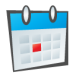 Mercredi 13 décembre : Dès 19h30, soirée de prière Taizé avec célébration du pardon à la basilique-cathédrale Sainte-Cécile.Activités dans la paroisse L’horaire actuel du secrétariat : lundi au vendredi, de 9h00 à midi.Samedi 16 décembre : Bingo biblique avec les jeunes de la catéchèse de 10h à 11h30, au presbytère Saint-Timothée.  Prix à gagner. Bienvenue à tous !Dimanche 17 décembre : à la sacristie après la messe de 9h30, élection de deux marguilliers.  Merci d’être présent pour procéder à l’élection des administrateurs de la paroisse au niveau matériel et financier.  Votre vote est important pour la démocratie et dans la vie de l’Église.  Vous avez votre mot à dire, exprimez-le lors de cette élection !Dimanche 17 décembre : Célébration du pardon à 14h00.   Célébrations des fêtes à la paroisse Saint-Timothée   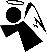 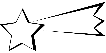 En préparant mes tourtièresLes unes achètent leurs tourtières au supermarché; d’autres les font faire par leur mère ou le pâtissier. Moi j’ai trouvé ma façon.Je fais la meilleure recette de ma mère : elle connaît ça, elle, des tourtières. Mais j’essaie surtout de l’imiter dans la façon de les préparer : calmement, sans fièvre, ni stress. Pour cela, je préparer ma pâte quelques jours d’avance et je la place au frigidaire. Un après-midi où je suis seule à la maison ou presque, je fais cuire mes viandes. Je les assaisonne avec amour, en pensant à ceux et celles qui les mangeront pendant le temps de fêtes. Pendant que mes mains étendent la pâte, mon imagination voyage à travers les âges et les espaces. Je me revois enfant à la table de mes grands-parents pour le grand repas de famille de Noël et du Jour de l’An. Je pense à mes oncles et à mes tantes maintenant rendus dans la Maison du Père. Je prends même le temps de leur parler un peu. Je me questionne sur la santé et le bonheur de mes cousins et cousines que je revois maintenant seulement en temps de mortalité. Je prévois d’avance les caprices et les goûts de chacun de mes invités : Michel aime les cornichons sucrés, Joceline préfère mes canneberges, Claude raffole de mes marinades au blé d’inde, Lise, de mon ketchup aux tomates vertes…Ah! Qu’il peut en passer de l’amour dans mon cœur pendant que je prépare mes tourtières!															- Micheline Vinet« Les mages entrèrent dans la maison et virent l’enfant avec sa mère, Marie. Ils se mirent à genoux et adorèrent l’enfant; puis ils ouvrirent leurs bagages et lui offrirent des cadeaux: de l’or, de l’encens et de la myrrhe. » (Mattieu 2, 11)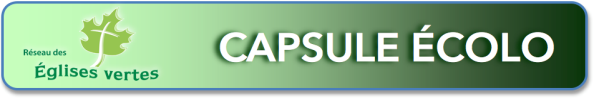 En s’approchant de Noël, le magasinage s’intensifie avec les stationnements achalandés et les centres d’achat débordés. Plusieurs se découragent et ne prennent plus plaisir à offrir des cadeaux. Les plus écolos se sentent déchirés à offrir autant de cadeaux en sachant que l’impact de cette consommation effrénée est la dégradation de l’environnement.En magasinant un cadeau pour l’être cher cette année, posez-vous ces questions : 1- Est-ce que la personne a vraiment besoin de ce cadeau? Est-ce utile ou signifiant? 2- Quel sera l’impact environnemental en achetant ce cadeau? (Emballage, transport à partir du lieu de production, matériaux de fabrication, etc.) 3- Quel sera l’impact social en achetant ce cadeau? (Conditions des travailleurs, économie locale, aide aux personnes exclues, financement d’un organisme, etc.)				Source : www.EglisesVertes.ca3 et 4 décembre CGA : 22 526$		Cumulatif CGA : 	85 228 $	Merci!Quêtes :  601,80 $		Prions :  17,00 $		Lampions :  89,00 $Merci pour votre générosité lors de la guignolée.  Le montant accumulé lors de cette journée sera annoncé la semaine prochaine.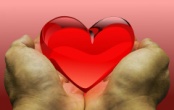 Merci à : Zachary, Caleb, Wilhem, Alexis, Stella-Rose, Alexy, Jessy, William, Rosalie, Ève, Lily-Rose, Marc-Olivier, Jeanne, Émilie, Charlie, Nathan, Mya, Cédric et aux membres de leur famille qui ont participé à la guignolée, un geste bien concret pour aider son prochain et réaliser le Royaume de Dieu d’amour, de paix, de justice et de solidarité.Merci aux nombreux bénévoles, aux organisateurs Diane Prégent, Cécile Brossoît et Stéphane Brault, coordonateur au SAC : 450-377-5551, 50 rue Webb, suite 15, Salaberry-de-Valleyfield (Québec).À vos prières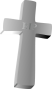 M. l’abbé Rosaire Bellay, décédé le 21 novembre 2017.Les funérailles ont eu lieu le 30 novembre.Sincères condoléances aux familles éprouvées.Bienvenue dans notre communauté  par le baptême!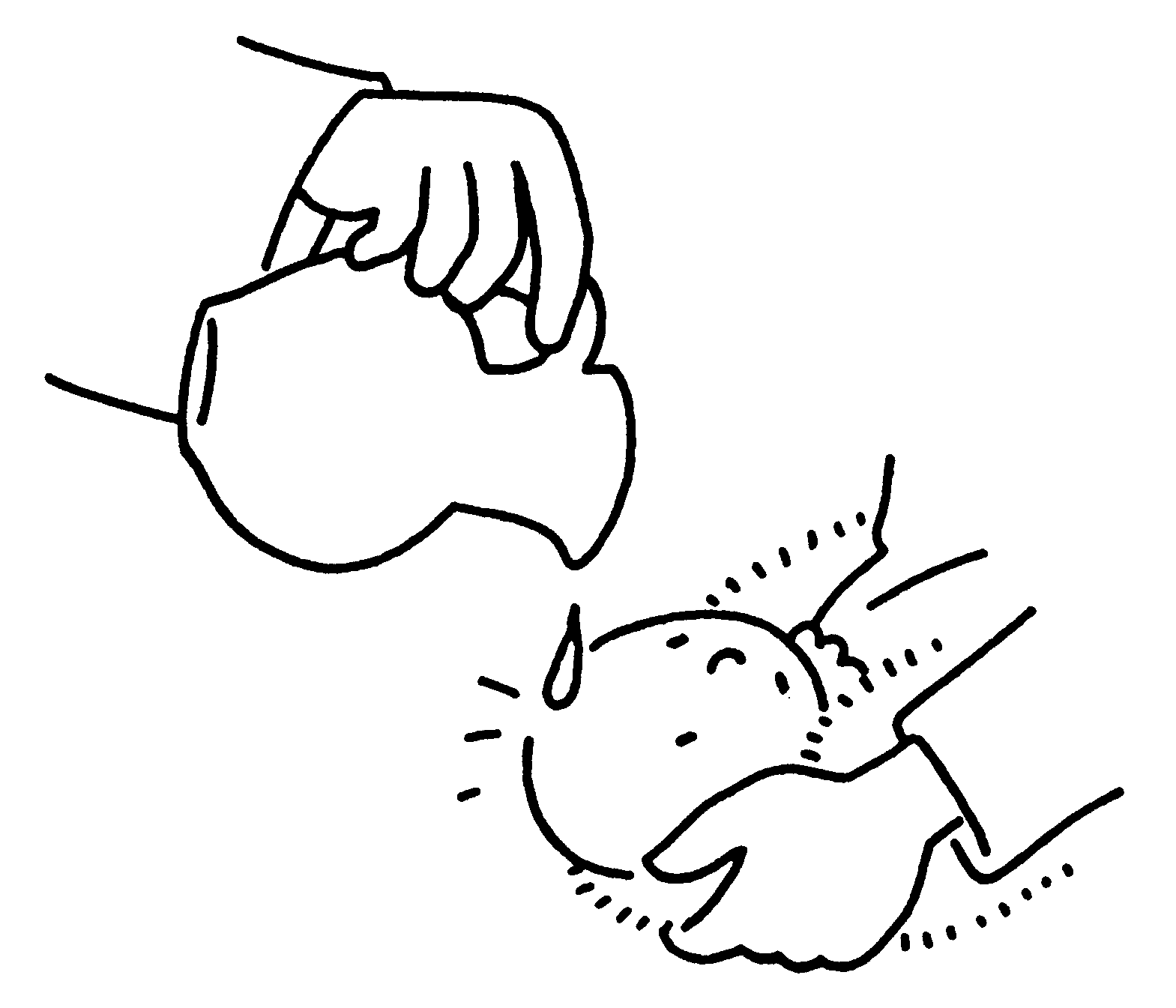 Dieu vous dit : « Vous avez du prix à mes yeux et je vous aime d’un amour d’éternité».  Félicitations!Mia Montpetit, fille de Stéphanie Robitaille et Nicolas Montpetit.Samedi 23 décembreDimanche 24 décembreNoël Dim. 24 déc. au soirNoël Lundi 25 déc.19h159h3016h (familiale), 20h, minuit (traditionnelle)11h00Samedi 30 décembreDimanche 31 décembreJour de l’anDim. 31 déc.au soirJour de l’anLundi 1er janvier19h159h30 et 11h0019h1511h00Samedi 9 décembre 2017Samedi 9 décembre 2017Samedi 9 décembre 2017Samedi 9 décembre 201719 h 15André PicardSa fille JacquelineSa fille JacquelineRégina ChatelParents et amisParents et amisDimanche 10 décembre 2017 – 2e dimanche de l’AventDimanche 10 décembre 2017 – 2e dimanche de l’AventDimanche 10 décembre 2017 – 2e dimanche de l’AventDimanche 10 décembre 2017 – 2e dimanche de l’Avent9 h 30Réal Monette, 33e ann.Thérèse Monette et familleThérèse Monette et familleMarc-André HébertFrançois MathieuFrançois MathieuRaymond BilodeauM. et Mme Robert LupienM. et Mme Robert LupienJean-Guy Valois Nicole et AlainNicole et AlainOmer Charette Nicole Doucet et Alain SauvéNicole Doucet et Alain Sauvé11 h 00Benoit BoyerMadeleine et CarolineMadeleine et CarolineMarielle Tardif Charrette, 12e ann.Jacinthe et MartinJacinthe et MartinGermain Sauvé Son fils DenisSon fils DenisMercredi 13 décembre 2017 à la Maison des aînésMercredi 13 décembre 2017 à la Maison des aînésMercredi 13 décembre 2017 à la Maison des aînésMercredi 13 décembre 2017 à la Maison des aînés14 h 00Madeleine Léger Madeleine Léger Parents et amisSamedi 16 décembre 2017Samedi 16 décembre 2017Samedi 16 décembre 2017Samedi 16 décembre 201719 h 15Tilmon Arsenault, 10e ann.Familles ArsenaultFamilles ArsenaultRégina ChatelParents et amisParents et amisDimanche 17 décembre 2017 – 3e dimanche de l’AventDimanche 17 décembre 2017 – 3e dimanche de l’AventDimanche 17 décembre 2017 – 3e dimanche de l’AventDimanche 17 décembre 2017 – 3e dimanche de l’Avent9 h 30Emery LatourLa famille LatourLa famille LatourRaymond PoirierSon épouse et ses enfantsSon épouse et ses enfantsJean-Guy ValoisPauline TardifPauline Tardif11 h 00Jean-Pierre BélangerCéline BalazoCéline BalazoSuzanne Himbeault et Michel LemieuxRichard HimbeaultRichard HimbeaultBenoit BoyerMadeleine et CarolineMadeleine et Caroline